Додаток 53до рішення виконавчого комітетуМиргородської міської радивід «22» травня 2024 року № 267Керуюча справамивиконавчого комітету				                    Антоніна НІКІТЧЕНКО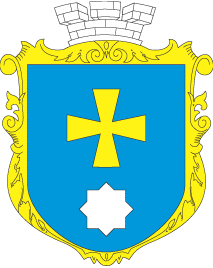 МИРГОРОДСЬКА МІСЬКА РАДАВИКОНАВЧИЙ КОМІТЕТМИРГОРОДСЬКА МІСЬКА РАДАВИКОНАВЧИЙ КОМІТЕТІнформаційна картаПризначення  грошової компенсації вартості самостійного санаторно-курортного лікування особам з інвалідністю ІК  3-3-500223*1.Орган, що надає послугуУправління соціального захисту населення Миргородської міської ради2.Місце подання документів та отримання результату послугиВідділ «Центр надання адміністративних послуг» виконавчого комітету Миргородської міської ради вул. Гоголя,171/1,  тел/факс (05355) 5-03-18e-mail: cnap_mirgorod@ukr.netВіддалені робочі  місця відділу «Центр надання адміністративних послуг» виконавчого комітету Миргородської міської ради у сільських населених пунктахпонеділок - четвер з 8.00 до 17.00п’ятниця з 8.00 до 15.45перерва з 12.00 до 12.45Управління соціального захисту населення Миргородськоїміської ради (у разі зміни адреси проживання в межах МТГ та персональних даних внутрішньо переміщеної особи)вул.Гоголя,92, тел./факс (05355)5-32-81e-mail:uszn1632@adm-pl.gov.uaпонеділок - четвер з 8.00 до 17.00п’ятниця з 8.00 до 15.45перерва з 12.00 до 12.453.Підстава для отримання Перебування на обліку для виплати  грошової  компенсації4.Перелік документів, необхідних для надання послуги та вимоги до них 1. Заява про виплату грошової компенсації. 2. Оригінал медичної довідки за формою 070-О щодо необхідності забезпечення санаторно-курортним лікуванням. 3. Оригінал документу про сплату повної вартості санаторно-курортної путівки строком санаторно-курортного лікування не менш як 18 днів. 4. Копія паспорта громадянина України (паспорт зразка 1994 року або ID картка та форма 13) особи з інвалідністю (у разі, якщо звертається його законний представник – паспорт законного представника та документ, що підтверджує його повноваження). 6. Копія довідки про присвоєння реєстраційного номера облікової картки платника податків (не надається, у якої є відмітка РНОКПП, та особою, яка через свої релігійні або інші переконання відмовляється від прийняття реєстраційного номера облікової картки платника податку, офіційно повідомила про це відповідні органи державної влади). 5. Копія довідки до акта огляду медико-соціальною експертною комісією про встановлення інвалідності (посвідчення особи з інвалідністю) – для осіб з інвалідністю. 6 Оригінал зворотного талону до путівки або довідка санаторно-курортного закладу, що засвідчує проходження особою з інвалідністю санаторно-курортного лікування не менш як 18 днів. 7. Посвідчення особи з інвалідністю, що підтверджує її належність до категорії громадян (копія). 10. Оригінал заяви з банку для проведення соціальних виплат. Примітка: копії звіряються з оригіналами5. Оплата Безоплатно6.Строк надання Один раз на три календарних роки (рахуючи рік, коли особа з інвалідністю проходила самостійно санаторно-курортне лікування)7.Перелік підстав для відмови у наданні Подання документів до заяви не в повному обсязі; заява подана особою, яка не має права на призначення компенсації;смерть особи з інвалідністю8.Результат послугиПризначення компенсації / відмова  у призначені компенсації9.Спосіб подання документівДокументи подаються особисто або законним представником за пред’явленням документа, що посвідчує особу (у разі подання уповноваженою особою – документи, що посвідчують її особу та повноваження) за зареєстрованим місцем проживання.10.Законодавчо- нормативна основа1. Закон України «Про реабілітацію осіб з інвалідністю в Україні». 2. Постанова Кабінету Міністрів України від 07.02.2007 № 150 «Про затвердження Порядку виплати деяким категоріям осіб з інвалідністю грошової компенсації замість санаторно-курортної путівки та вартості самостійного санаторно-курортного лікування». 3. Наказ Міністерства соціальної політики України                              від 22.01.2018  № 73 „Про затвердження форм документів щодо забезпечення структурними підрозділами з питань соціального захисту населення санаторно-курортним лікуванням осіб пільгових категорій”, зареєстрований                           в Міністерстві юстиції України 13.02.2018 за  № 163/31615.11.Оскарження результату надання послугДії або бездіяльністю надавача адміністративної послуги можуть бути оскаржені в порядку, встановленому Законом України «Про адміністративну процедуру»:до Департаменту соціального захисту населення Полтавської обласної військової адміністрації;до суду